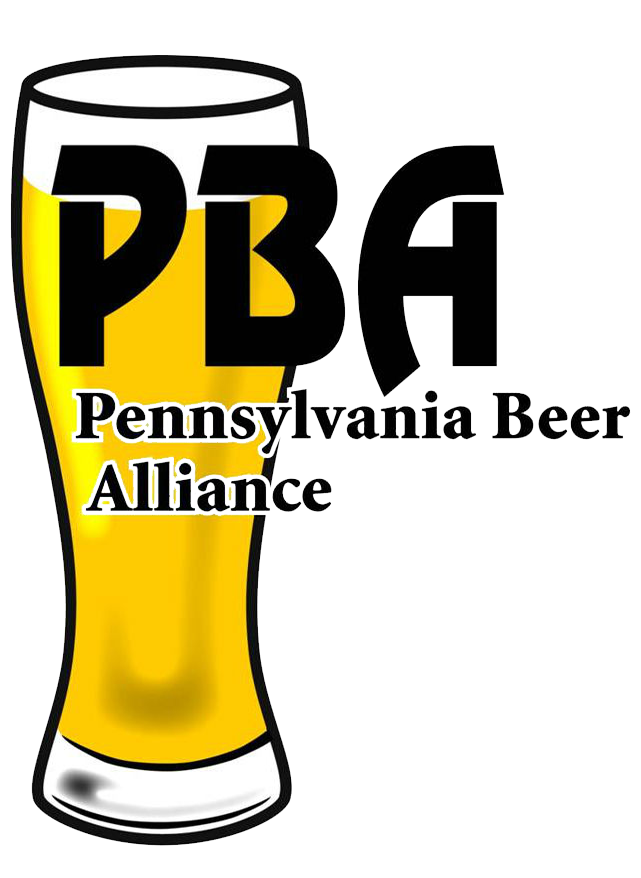 PENNSYLVANIA BEER ALLIANCE ASSOCIATE MEMBERSHIP APPLICATION 600 NORTH 3RD STREET, SUITE 100 HARRISBURG, PA 17101WWW.PABEER.COMPlease print or type information requested.Company Name: ____________________________________________________________________Street Address:  ____________________________________________________________________City/State/Zip Code: _________________________________________________________________Telephone: _____________________ Cellphone: ____________________ Fax:_________________Email: _________________________ Website:______________________CONTACTS: 							TITLES/EMAIL ADDRESSES1. ______________________________________________________________________________2. ______________________________________________________________________________TRADE MEMBERS (2019 SALES – 31 GAL. BARRELS):o $4,500 (10 Million Barrels and above)    o $2,500 (1 – 10 Million Barrels)   o $1,300 (500,000 – 1 Million Barrels)   o $750 (25,000 - 500,000 Barrels)o $275 (Under 25,000 Barrels)NON-TRADE MEMBERS:o $400  Dues are payable and cover membership from January 1st  through December 31st.Please make your check payable to: “Pennsylvania Beer Alliance”Please forward your check and one copy of this statement to:PENNSYLVANIA BEER ALLIANCE600 NORTH 3RD STREET, SUITE 100 HARRISBURG, PA 17101Under the Federal Omnibus Reconciliation Act of 1993, lobbying expenses are not deductible as ordinary business expenses.  P.B.A, must estimate the percent of dues which will be expended for lobbying and notify our members of the portion of their dues which are non-deductible.  For the membership year, P.B.A. estimated that the non-deductible portion of dues is 14%.